First Name of Application CV No 1646898Whatsapp Mobile: +971504753686 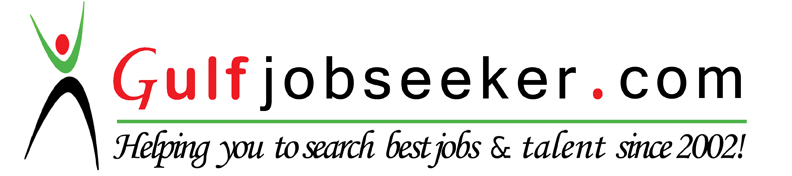 To get contact details of this candidate Purchase our CV Database Access on this link.http://www.gulfjobseeker.com/employer/services/buycvdatabase.phpAspiring to scale new heights utilizing my professional experience and skills to its full potential and to work in result oriented and progressive organizationBsc. Airline hospitality and tourism management  ---------------------------         70%ICM  Diploma in Aviation Hospitality and Travel     -------------------------           Grade APlus two     ------------------------------------------------------------------------------            70%S.S.L.C      ----------------------------------------------------------------------------------          72%ADDITIONAL QUALIFICATIONDiploma in ICM Aviation Hospitality and Travel.First Aid Training by ST.Johns Ambulance during Diploma course from Frankfinn.Mock Training.Involved in CRM ProjectIndustrial Project –Lufthansa AirlinesStudent member of Airocis College of aviation and management studies, Kannur, India.Student member of Frankfinn institute of Airhostess training,Trivandrum,India.Student member of ST.Gregories Higher secondary school kottarakkara, India.Student member of TV. Thomas Memorial Higher Secondary School,Veliyam,India.Positive attitude towards work.Openness and willingness to learn new things.Good communication skills.Good people person.Hard working.Calm under pressure.Capable of building relationships with people.Quality conscious.Office tools					:       MS Word, Excel, PowerPointAnalysis packages				:       Microsoft Fidelio 7.13(Able to operate Hotel                                                                                                                                                         Reservation) AWARDS & RECOGNITIONSInvolved in CRM Project.Actively participated in school level quiz &speech competition.Actively involved in exhibition during graduation time.Travelling and socialising with peopleReading books Listening to melodies.Swimming.INTER PERSONAL SKILLSAdaptableCustomer handling techniquesTeam playerNationality					:       Indian   Gender					:       FemaleDate of Birth		   			:       29 June 1993Marital Status		           		:       SingleHeight                                                                         :      160 cmWeight                                                                        :      51 kgLanguages known				:       English, Hindi, MalayalamCAREER OBJECTIVEEDUCATIONAL QUALIFICATIONSINDUSTRY FAMILIARIZATION PROJECTSPROFESSIONAL ASSOCIATIONS  STRENGTHSIT SKILLSINTERESTSPERSONAL PROFILE